  Korean            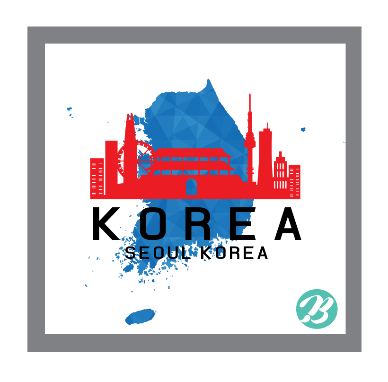 Culture       Club  Dear Parents/ Carers Korean Culture Club is a weekly afterschool club for children in Y4-6 who would like to learn about Korean culture and language. Children will experience Korean culture through games, songs, crafts, storytelling and simple cooking. They will also have opportunities to eat Korean food and wear Korean traditional costumes. In the process I will expect them to learn some Korean language.  Korean Culture Club is run by Jieun Lee, a Korean teacher at Bristol Korean School and a storyteller at the Museum of East Asian Art. Korean Culture Club takes place on Monday afternoons from 3:15 – 4:30 pm in the HUB. Term dates are from Monday 29th April to 1st July.  There will be no session on Monday 27th May due to half term. There is a maximum of 16 places. Please note that if your child is in Year 6 and attending Kilve Court, they will be attending one less session.There is NO CHARGE. Thanks to a Korean government scheme to enhance the understanding of Korean culture and language for children in the UK they will fund tuition fees, textbooks and teaching materials. Safeguarding - I will bring the children to the gate beside the office when the club finishes to be handed over to parents.  Parents are not permitted to wait on the school grounds until the end of the club or enter the hall/classroom where the club is taking place. If your child's club starts after the end of the school day, please leave the site and return at the appropriate time.To book places please complete the form below and email it to Jieun via my email address ezapple99@hotmail.com  by Friday 19th April. IF I receive more than 16 application forms, the office will pick names out of a hat and let you know. Best wishes,Jieun Lee. --------------------------------------------------------------------------------------------------------------------------------------------------I give permission for …………………………..………………. Class …….……………… Yr ………………. to take part in Korean Culture Club during term 5 & 6. Emergency contact details: 1.   ………………………………………………………………………………………………………………………2.  ……………………………………………………………………………………………………………………….Medical conditions / Food allergy :…………………………………………………………………………………………….Signed ………………………………………………………………………………………………………………..…………………(Parent/Carer)